Semaine du 14  au  18  mars  2022… sous réserve des approvisionnements …  MàJ : 11/02/22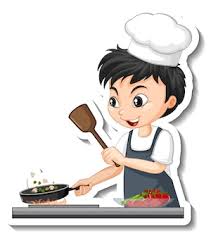 LUNDITaboulé de chou-fleur 				F						Blanquette de veau	 				F VBF						Pâtes							C						Bleu d'Auvergne 					F						Compote de pommes				F BIO						MARDI						Soupe de légumes de saison 			F						Filets mignons de porc 				F VPF					Purée de pommes de terre 				F					Yaourt						F BIO						MERCREDI 						Menu selon effectifs (inscription la veille auprès de CLSH)	JEUDI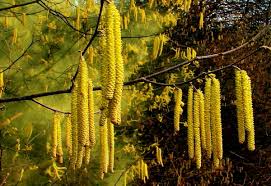 	Tartine au fromage 					F	Paëlla végétarienne : 						Riz semi-complet, petits pois, haricots verts,poivrons, tomates et safran			FC BIO	Fruit de saison… 					F	VENDREDI	Salade verte aux fromages de Hollande              F BIO                                          	Moussaka 						S VBF				Légumes de couscous 				F	Gâteau au Yaourt 					FC BIOSemaine du 21  au  25  mars  2022… sous réserve des approvisionnements …  MàJ : 11/02/22LUNDI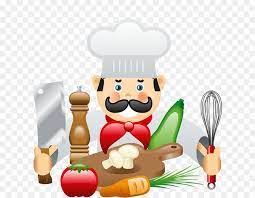 	Salade verte au fromage de brebis 		F BIO	Omelette	 					F BIO	aux pommes de terre				S	Pommes au four					F BIO	MARDI	Velouté de tomates 					C	Lasagnes 						Cau saumon et épinards 				FSgratinées à l'Emmental				F	Fruit de saison… 					F	MERCREDI 	Menu selon effectifs (inscription la veille auprès de CLSH)							JEUDI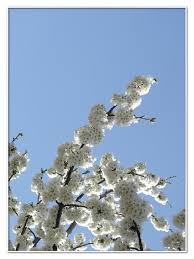 							Asperges vinaigrette 			C							Chou farci 					F BIO							Comté 					F AOP							Fruit de saison… 				F							VENDREDI					                       Rillettes au thon                                        FC                                          				                                 Moussaka 					FS VBF						           Fla      Flan 						F BIO